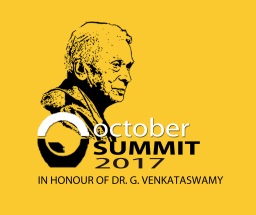 Workshop on Architectural Design of Eye HospitalOctober 4 - 5, 2017Workshop on Architectural Design of Eye HospitalOctober 4 - 5, 2017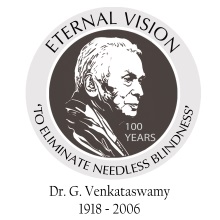 Registration FormRegistration FormRegistration FormRegistration FormRegistration FormTitle:Title:Dr                    Mr                      Ms    Dr                    Mr                      Ms    Dr                    Mr                      Ms    Name:Name:Gender:Gender:Male                      Female Male                      Female Male                      Female Designation:Designation:Organization:Organization:Address for Communication:  Address for Communication:  City:City:State / Province:State / Province:Country:Country:Phone Number:Phone Number:Mobile Number: Mobile Number: E-mail Id:E-mail Id:For International Participants:For International Participants:For International Participants:For International Participants:For International Participants:Passport No:Passport No:Name as per your passport:Name as per your passport:Address of Embassy:Address of Embassy: